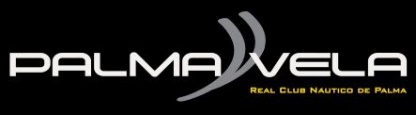 DRAGON WEIGHT CONTROL FORMAn identity document with photo must be presented at the weight controlThis form must be returned to the race office upon completeSkipper Signature								Organiser’s signatureCheck-In NºSail LettersSail NºWEIGHTSkipperCrewCrewCrewTOTAL WEIGHT  - o - = 285 kg